THE PLEASANT HILL 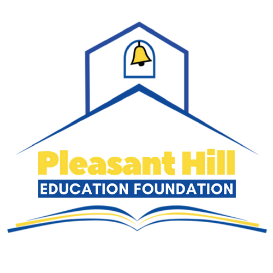 EDUCATION FOUNDATIONPRESENTSHavana Nights
8th Annual Casino Night
Emerald Valley Event CenterFebruary 23, 2019 at 6:00 pmDinner, Live Music, Dancing, Gaming, and Silent AuctionHavana Nights
8th Annual Casino Night
Emerald Valley Event CenterFebruary 23, 2019 at 6:00 pmDinner, Live Music, Dancing, Gaming, and Silent AuctionSponsor InformationSponsor InformationSponsor Company Name (as it will appear in sponsor recognition materials) & Contact NameSponsor Company Name (as it will appear in sponsor recognition materials) & Contact NameAddress                                                                   City                      State                    ZipAddress                                                                   City                      State                    ZipTelephone Number                                                                     Email addressTelephone Number                                                                     Email addressSponsorship LevelsSponsorship LevelsPresenting Sponsor                $7,500Royal Flush                             $5,000Diamond Sponsor                   $3,000Auction Software Sponsor     $1,500Paddle Raise Sponsor             $1,500
Photo Booth Sponsor                     $1,500King of Clubs Sponsor                   $1,000Queen of Hearts Sponsor              $500 Jack of Diamonds Sponsor            $250Please make checks payable to: Pleasant Hill Education Foundation Thank you for your generous donation!Pleasant Hill Education Foundation P.O Box 636 Pleasant Hill, OR 97455Please make checks payable to: Pleasant Hill Education Foundation Thank you for your generous donation!Pleasant Hill Education Foundation P.O Box 636 Pleasant Hill, OR 97455Please email your logo for the marketing materials to janderson@phillfoundation.org. Please email your logo for the marketing materials to janderson@phillfoundation.org. 